Publicado en Madrid el 29/04/2015 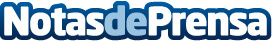 Los tocados se ponen de moda y revolucionan las callesVuelve la moda de los tocados, tanto para fiestas, bodas u ocasiones especiales, los tocados vuelven a verse como el complemento original que completa nuestro estilo.Datos de contacto:Joana María RomeroDiseñadora de Tocados ArtJoanaNota de prensa publicada en: https://www.notasdeprensa.es/los-tocados-se-ponen-de-moda-y-revolucionan Categorias: Moda Celebraciones http://www.notasdeprensa.es